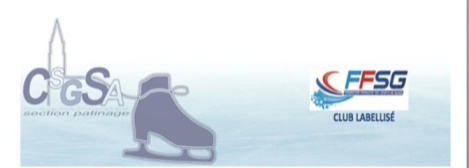 Feuille et règlement à déposer pour le 16/10/2020 au plus tard : ATTN INNA KHRYCHIKOVAA la permanence du clubDans la boîte aux lettres extérieure du club (niveau parking)TOUTE INSCRIPTION DEVRA IMPERATIVEMENT ETRE ACCOMPAGNEE DU REGLEMENT CORRESPONDANTNom :	Prénom : 					TEL :Date de naissance : Horaires/ParticipationAttention, les places sont limitéesTARIFS Montant forfaitaire semaine 1 : du 19/10 au 23/10/20: 55€Montant forfaitaire semaine 1 : du 26/10 au 29/10/20: 35€MONTANT TOTAL A REGLER	Mode de règlement :	 Chèque	 EspècesJe profite une ou deux semaines gratuites (compensation saison 2019-2020)En cas de blessure du stagiaire, son responsable légal autorise les responsables du stage à prendre les dispositions d’urgence nécessaires.LOISIRS AVANCESLOISIRS AVANCESParticipationLundi 19/10/202012:15-14:00 (GP)19:45-20:30 (PP)Mardi 20/10/202012:15-14:00 (GP)Mercredi 21/10/202012:15-14:00 (GP)Jeudi 22/10/202012:15-14:00 (PP)Vendredi 23/10/202012:15-14:00 (GP)Lundi 26/10/202019:15-20:30 (PP)Mardi 27/10/202019:00-20:15 (PP)Jeudi 29/10/201919:15-20:15 (PP)Date :Nom et signature :